AmBank (M) Berhad (196901000166 (8515-D))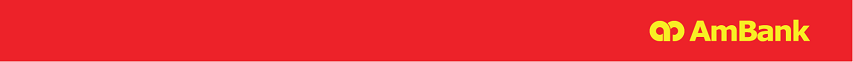 DOCUMENTARY COLLECTION/PURCHASE/NEGOTIATION APPLICATIONAmBank (M) Berhad (196901000166 (8515-D))DOCUMENTARY COLLECTION/PURCHASE/NEGOTIATION APPLICATIONAmBank (M) Berhad (196901000166 (8515-D))DOCUMENTARY COLLECTION/PURCHASE/NEGOTIATION APPLICATIONAmBank (M) Berhad (196901000166 (8515-D))DOCUMENTARY COLLECTION/PURCHASE/NEGOTIATION APPLICATIONAmBank (M) Berhad (196901000166 (8515-D))DOCUMENTARY COLLECTION/PURCHASE/NEGOTIATION APPLICATIONAmBank (M) Berhad (196901000166 (8515-D))DOCUMENTARY COLLECTION/PURCHASE/NEGOTIATION APPLICATIONAmBank (M) Berhad (196901000166 (8515-D))DOCUMENTARY COLLECTION/PURCHASE/NEGOTIATION APPLICATIONAmBank (M) Berhad (196901000166 (8515-D))DOCUMENTARY COLLECTION/PURCHASE/NEGOTIATION APPLICATIONAmBank (M) Berhad (196901000166 (8515-D))DOCUMENTARY COLLECTION/PURCHASE/NEGOTIATION APPLICATIONAmBank (M) Berhad (196901000166 (8515-D))DOCUMENTARY COLLECTION/PURCHASE/NEGOTIATION APPLICATIONAmBank (M) Berhad (196901000166 (8515-D))DOCUMENTARY COLLECTION/PURCHASE/NEGOTIATION APPLICATIONAmBank (M) Berhad (196901000166 (8515-D))DOCUMENTARY COLLECTION/PURCHASE/NEGOTIATION APPLICATIONAmBank (M) Berhad (196901000166 (8515-D))DOCUMENTARY COLLECTION/PURCHASE/NEGOTIATION APPLICATIONAmBank (M) Berhad (196901000166 (8515-D))DOCUMENTARY COLLECTION/PURCHASE/NEGOTIATION APPLICATIONAmBank (M) Berhad (196901000166 (8515-D))DOCUMENTARY COLLECTION/PURCHASE/NEGOTIATION APPLICATIONPlease mark  where applicable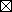 * Delete whichever is not applicablePlease mark  where applicable* Delete whichever is not applicablePlease mark  where applicable* Delete whichever is not applicablePlease mark  where applicable* Delete whichever is not applicablePlease mark  where applicable* Delete whichever is not applicablePlease mark  where applicable* Delete whichever is not applicableDate of Application:      Date of Application:      Date of Application:      Date of Application:      Date of Application:      Date of Application:      Date of Application:      Date of Application:      Date of Application:      Documents Under LC:        Present For Payment With Option Below: 	   Document Checking Is Required 	   Document Checking Is Not Required        Purchase/Discount**        Negotiation**               **Document Checking Is MandatoryDocuments Under LC:        Present For Payment With Option Below: 	   Document Checking Is Required 	   Document Checking Is Not Required        Purchase/Discount**        Negotiation**               **Document Checking Is MandatoryDocuments Under LC:        Present For Payment With Option Below: 	   Document Checking Is Required 	   Document Checking Is Not Required        Purchase/Discount**        Negotiation**               **Document Checking Is MandatoryDocuments Under LC:        Present For Payment With Option Below: 	   Document Checking Is Required 	   Document Checking Is Not Required        Purchase/Discount**        Negotiation**               **Document Checking Is MandatoryDocuments Under LC:        Present For Payment With Option Below: 	   Document Checking Is Required 	   Document Checking Is Not Required        Purchase/Discount**        Negotiation**               **Document Checking Is MandatoryDocuments Not Under LC:        Send For Collection        Purchase/DiscountDocuments Not Under LC:        Send For Collection        Purchase/DiscountDocuments Not Under LC:        Send For Collection        Purchase/DiscountDocuments Not Under LC:        Send For Collection        Purchase/DiscountDocuments Not Under LC:        Send For Collection        Purchase/DiscountDocuments Not Under LC:        Send For Collection        Purchase/DiscountDocuments Not Under LC:        Send For Collection        Purchase/DiscountBeneficiary/Drawer/Seller (Full Name & Address):3.  Customer Ref. No.: Beneficiary/Drawer/Seller (Full Name & Address):3.  Customer Ref. No.: Beneficiary/Drawer/Seller (Full Name & Address):3.  Customer Ref. No.: Beneficiary/Drawer/Seller (Full Name & Address):3.  Customer Ref. No.: Beneficiary/Drawer/Seller (Full Name & Address):3.  Customer Ref. No.: Beneficiary/Drawer/Seller (Full Name & Address):3.  Customer Ref. No.: Beneficiary/Drawer/Seller (Full Name & Address):3.  Customer Ref. No.: Applicant/Drawee/Buyer (Full Name & Address):Applicant/Drawee/Buyer (Full Name & Address):Applicant/Drawee/Buyer (Full Name & Address):Applicant/Drawee/Buyer (Full Name & Address):Applicant/Drawee/Buyer (Full Name & Address):Applicant/Drawee/Buyer (Full Name & Address):Applicant/Drawee/Buyer (Full Name & Address):Applicant/Drawee/Buyer (Full Name & Address):Bill Amount (Currency & Figures): Bill Amount (Currency & Figures): Bill Amount (Currency & Figures): Bill Amount (Currency & Figures): Bill Amount (Currency & Figures): Bill Amount (Currency & Figures): Bill Amount (Currency & Figures): Tenor:   				 Sight     Usance:       days      Tenor:   				 Sight     Usance:       days      Tenor:   				 Sight     Usance:       days      Tenor:   				 Sight     Usance:       days      Tenor:   				 Sight     Usance:       days      Tenor:   				 Sight     Usance:       days      Tenor:   				 Sight     Usance:       days      Tenor:   				 Sight     Usance:       days      Brief Description Of Goods:     Brief Description Of Goods:     Brief Description Of Goods:     Brief Description Of Goods:     Brief Description Of Goods:     Brief Description Of Goods:     Brief Description Of Goods:     Brief Description Of Goods:     Brief Description Of Goods:     Brief Description Of Goods:     Brief Description Of Goods:     Brief Description Of Goods:     Brief Description Of Goods:     Brief Description Of Goods:     Brief Description Of Goods:     Bill(s) Of Exchange And Accompanying Shipping Documents      Enclosed As Follows:          Drawn Under LC No.:                    Issued By:      	Bill(s) Of Exchange And Accompanying Shipping Documents      Enclosed As Follows:          Drawn Under LC No.:                    Issued By:      	Bill(s) Of Exchange And Accompanying Shipping Documents      Enclosed As Follows:          Drawn Under LC No.:                    Issued By:      	Bill(s) Of Exchange And Accompanying Shipping Documents      Enclosed As Follows:          Drawn Under LC No.:                    Issued By:      	Bill(s) Of Exchange And Accompanying Shipping Documents      Enclosed As Follows:          Drawn Under LC No.:                    Issued By:      	Bill(s) Of Exchange And Accompanying Shipping Documents      Enclosed As Follows:          Drawn Under LC No.:                    Issued By:      	Collecting Bank (Full Name & Address):Collecting Bank (Full Name & Address):Collecting Bank (Full Name & Address):Collecting Bank (Full Name & Address):Collecting Bank (Full Name & Address):Collecting Bank (Full Name & Address):Collecting Bank (Full Name & Address):Collecting Bank (Full Name & Address):Collecting Bank (Full Name & Address):9. Documents     Enclosed:Bill Of ExchangeInvoicePacking ListCert. Of Origin*Insurance Cert./Policy*Insurance Cert./Policy*Insurance Cert./PolicyBill Of LadingAir WaybillDeliveryOrder     Original     Copies10. Instructions For Documents To Be Sent For Collection          Deliver Documents Against:	   Payment (D/P)  	                   Acceptance (D/A)         Acceptance (D/A) and Avalisation by the Collecting Bank         Protest For:                                           Non-Payment                         Non-Acceptance       10. Instructions For Documents To Be Sent For Collection          Deliver Documents Against:	   Payment (D/P)  	                   Acceptance (D/A)         Acceptance (D/A) and Avalisation by the Collecting Bank         Protest For:                                           Non-Payment                         Non-Acceptance       10. Instructions For Documents To Be Sent For Collection          Deliver Documents Against:	   Payment (D/P)  	                   Acceptance (D/A)         Acceptance (D/A) and Avalisation by the Collecting Bank         Protest For:                                           Non-Payment                         Non-Acceptance       10. Instructions For Documents To Be Sent For Collection          Deliver Documents Against:	   Payment (D/P)  	                   Acceptance (D/A)         Acceptance (D/A) and Avalisation by the Collecting Bank         Protest For:                                           Non-Payment                         Non-Acceptance       10. Instructions For Documents To Be Sent For Collection          Deliver Documents Against:	   Payment (D/P)  	                   Acceptance (D/A)         Acceptance (D/A) and Avalisation by the Collecting Bank         Protest For:                                           Non-Payment                         Non-Acceptance       10. Instructions For Documents To Be Sent For Collection          Deliver Documents Against:	   Payment (D/P)  	                   Acceptance (D/A)         Acceptance (D/A) and Avalisation by the Collecting Bank         Protest For:                                           Non-Payment                         Non-Acceptance       10. Instructions For Documents To Be Sent For Collection          Deliver Documents Against:	   Payment (D/P)  	                   Acceptance (D/A)         Acceptance (D/A) and Avalisation by the Collecting Bank         Protest For:                                           Non-Payment                         Non-Acceptance       10. Instructions For Documents To Be Sent For Collection          Deliver Documents Against:	   Payment (D/P)  	                   Acceptance (D/A)         Acceptance (D/A) and Avalisation by the Collecting Bank         Protest For:                                           Non-Payment                         Non-Acceptance       10. Instructions For Documents To Be Sent For Collection          Deliver Documents Against:	   Payment (D/P)  	                   Acceptance (D/A)         Acceptance (D/A) and Avalisation by the Collecting Bank         Protest For:                                           Non-Payment                         Non-Acceptance       10. Instructions For Documents To Be Sent For Collection          Deliver Documents Against:	   Payment (D/P)  	                   Acceptance (D/A)         Acceptance (D/A) and Avalisation by the Collecting Bank         Protest For:                                           Non-Payment                         Non-Acceptance       10. Instructions For Documents To Be Sent For Collection          Deliver Documents Against:	   Payment (D/P)  	                   Acceptance (D/A)         Acceptance (D/A) and Avalisation by the Collecting Bank         Protest For:                                           Non-Payment                         Non-Acceptance       10. Instructions For Documents To Be Sent For Collection          Deliver Documents Against:	   Payment (D/P)  	                   Acceptance (D/A)         Acceptance (D/A) and Avalisation by the Collecting Bank         Protest For:                                           Non-Payment                         Non-Acceptance       10. Instructions For Documents To Be Sent For Collection          Deliver Documents Against:	   Payment (D/P)  	                   Acceptance (D/A)         Acceptance (D/A) and Avalisation by the Collecting Bank         Protest For:                                           Non-Payment                         Non-Acceptance       10. Instructions For Documents To Be Sent For Collection          Deliver Documents Against:	   Payment (D/P)  	                   Acceptance (D/A)         Acceptance (D/A) and Avalisation by the Collecting Bank         Protest For:                                           Non-Payment                         Non-Acceptance       10. Instructions For Documents To Be Sent For Collection          Deliver Documents Against:	   Payment (D/P)  	                   Acceptance (D/A)         Acceptance (D/A) and Avalisation by the Collecting Bank         Protest For:                                           Non-Payment                         Non-Acceptance       11. Instructions To Collecting Bank/LC Issuing Bank/LC Reimbursing Bank/LC Nominated Bank To:         Advise *Non-Acceptance And/Or Non-Payment By SWIFT          Advise *Acceptance And/Or Payment And Due Date By SWIFT       11. Instructions To Collecting Bank/LC Issuing Bank/LC Reimbursing Bank/LC Nominated Bank To:         Advise *Non-Acceptance And/Or Non-Payment By SWIFT          Advise *Acceptance And/Or Payment And Due Date By SWIFT       11. Instructions To Collecting Bank/LC Issuing Bank/LC Reimbursing Bank/LC Nominated Bank To:         Advise *Non-Acceptance And/Or Non-Payment By SWIFT          Advise *Acceptance And/Or Payment And Due Date By SWIFT       11. Instructions To Collecting Bank/LC Issuing Bank/LC Reimbursing Bank/LC Nominated Bank To:         Advise *Non-Acceptance And/Or Non-Payment By SWIFT          Advise *Acceptance And/Or Payment And Due Date By SWIFT       11. Instructions To Collecting Bank/LC Issuing Bank/LC Reimbursing Bank/LC Nominated Bank To:         Advise *Non-Acceptance And/Or Non-Payment By SWIFT          Advise *Acceptance And/Or Payment And Due Date By SWIFT       11. Instructions To Collecting Bank/LC Issuing Bank/LC Reimbursing Bank/LC Nominated Bank To:         Advise *Non-Acceptance And/Or Non-Payment By SWIFT          Advise *Acceptance And/Or Payment And Due Date By SWIFT       11. Instructions To Collecting Bank/LC Issuing Bank/LC Reimbursing Bank/LC Nominated Bank To:         Advise *Non-Acceptance And/Or Non-Payment By SWIFT          Advise *Acceptance And/Or Payment And Due Date By SWIFT       11. Instructions To Collecting Bank/LC Issuing Bank/LC Reimbursing Bank/LC Nominated Bank To:         Advise *Non-Acceptance And/Or Non-Payment By SWIFT          Advise *Acceptance And/Or Payment And Due Date By SWIFT       11. Instructions To Collecting Bank/LC Issuing Bank/LC Reimbursing Bank/LC Nominated Bank To:         Advise *Non-Acceptance And/Or Non-Payment By SWIFT          Advise *Acceptance And/Or Payment And Due Date By SWIFT       11. Instructions To Collecting Bank/LC Issuing Bank/LC Reimbursing Bank/LC Nominated Bank To:         Advise *Non-Acceptance And/Or Non-Payment By SWIFT          Advise *Acceptance And/Or Payment And Due Date By SWIFT       11. Instructions To Collecting Bank/LC Issuing Bank/LC Reimbursing Bank/LC Nominated Bank To:         Advise *Non-Acceptance And/Or Non-Payment By SWIFT          Advise *Acceptance And/Or Payment And Due Date By SWIFT       11. Instructions To Collecting Bank/LC Issuing Bank/LC Reimbursing Bank/LC Nominated Bank To:         Advise *Non-Acceptance And/Or Non-Payment By SWIFT          Advise *Acceptance And/Or Payment And Due Date By SWIFT       11. Instructions To Collecting Bank/LC Issuing Bank/LC Reimbursing Bank/LC Nominated Bank To:         Advise *Non-Acceptance And/Or Non-Payment By SWIFT          Advise *Acceptance And/Or Payment And Due Date By SWIFT       11. Instructions To Collecting Bank/LC Issuing Bank/LC Reimbursing Bank/LC Nominated Bank To:         Advise *Non-Acceptance And/Or Non-Payment By SWIFT          Advise *Acceptance And/Or Payment And Due Date By SWIFT       11. Instructions To Collecting Bank/LC Issuing Bank/LC Reimbursing Bank/LC Nominated Bank To:         Advise *Non-Acceptance And/Or Non-Payment By SWIFT          Advise *Acceptance And/Or Payment And Due Date By SWIFT       12. Bank Charges And Interest:         AmBank (M) Berhad Charges Paid By Us.  Please Debit Our Account No.:   With You.         All Bank Charges (Including AmBank (M) Berhad) Paid By Applicant/Drawee/Buyer Or                By Us.  Please Debit Our Account No.: With You.               Waive Bank Charges If Refused By Drawee/Buyer                Do Not Waive Bank Charges If Refused By Drawee/Buyer         Collect Interest From Drawee/Buyer At     % P.A From    To   (If interest to be paid by Drawee/Buyer).                 Waive Interest If Refused By Drawee/Buyer               Do Not Waive Interest If Refused By Drawee/BuyerAMBIZ/E/MTC-COLL NEGO/09-202212. Bank Charges And Interest:         AmBank (M) Berhad Charges Paid By Us.  Please Debit Our Account No.:   With You.         All Bank Charges (Including AmBank (M) Berhad) Paid By Applicant/Drawee/Buyer Or                By Us.  Please Debit Our Account No.: With You.               Waive Bank Charges If Refused By Drawee/Buyer                Do Not Waive Bank Charges If Refused By Drawee/Buyer         Collect Interest From Drawee/Buyer At     % P.A From    To   (If interest to be paid by Drawee/Buyer).                 Waive Interest If Refused By Drawee/Buyer               Do Not Waive Interest If Refused By Drawee/BuyerAMBIZ/E/MTC-COLL NEGO/09-202212. Bank Charges And Interest:         AmBank (M) Berhad Charges Paid By Us.  Please Debit Our Account No.:   With You.         All Bank Charges (Including AmBank (M) Berhad) Paid By Applicant/Drawee/Buyer Or                By Us.  Please Debit Our Account No.: With You.               Waive Bank Charges If Refused By Drawee/Buyer                Do Not Waive Bank Charges If Refused By Drawee/Buyer         Collect Interest From Drawee/Buyer At     % P.A From    To   (If interest to be paid by Drawee/Buyer).                 Waive Interest If Refused By Drawee/Buyer               Do Not Waive Interest If Refused By Drawee/BuyerAMBIZ/E/MTC-COLL NEGO/09-202212. Bank Charges And Interest:         AmBank (M) Berhad Charges Paid By Us.  Please Debit Our Account No.:   With You.         All Bank Charges (Including AmBank (M) Berhad) Paid By Applicant/Drawee/Buyer Or                By Us.  Please Debit Our Account No.: With You.               Waive Bank Charges If Refused By Drawee/Buyer                Do Not Waive Bank Charges If Refused By Drawee/Buyer         Collect Interest From Drawee/Buyer At     % P.A From    To   (If interest to be paid by Drawee/Buyer).                 Waive Interest If Refused By Drawee/Buyer               Do Not Waive Interest If Refused By Drawee/BuyerAMBIZ/E/MTC-COLL NEGO/09-202212. Bank Charges And Interest:         AmBank (M) Berhad Charges Paid By Us.  Please Debit Our Account No.:   With You.         All Bank Charges (Including AmBank (M) Berhad) Paid By Applicant/Drawee/Buyer Or                By Us.  Please Debit Our Account No.: With You.               Waive Bank Charges If Refused By Drawee/Buyer                Do Not Waive Bank Charges If Refused By Drawee/Buyer         Collect Interest From Drawee/Buyer At     % P.A From    To   (If interest to be paid by Drawee/Buyer).                 Waive Interest If Refused By Drawee/Buyer               Do Not Waive Interest If Refused By Drawee/BuyerAMBIZ/E/MTC-COLL NEGO/09-202212. Bank Charges And Interest:         AmBank (M) Berhad Charges Paid By Us.  Please Debit Our Account No.:   With You.         All Bank Charges (Including AmBank (M) Berhad) Paid By Applicant/Drawee/Buyer Or                By Us.  Please Debit Our Account No.: With You.               Waive Bank Charges If Refused By Drawee/Buyer                Do Not Waive Bank Charges If Refused By Drawee/Buyer         Collect Interest From Drawee/Buyer At     % P.A From    To   (If interest to be paid by Drawee/Buyer).                 Waive Interest If Refused By Drawee/Buyer               Do Not Waive Interest If Refused By Drawee/BuyerAMBIZ/E/MTC-COLL NEGO/09-202212. Bank Charges And Interest:         AmBank (M) Berhad Charges Paid By Us.  Please Debit Our Account No.:   With You.         All Bank Charges (Including AmBank (M) Berhad) Paid By Applicant/Drawee/Buyer Or                By Us.  Please Debit Our Account No.: With You.               Waive Bank Charges If Refused By Drawee/Buyer                Do Not Waive Bank Charges If Refused By Drawee/Buyer         Collect Interest From Drawee/Buyer At     % P.A From    To   (If interest to be paid by Drawee/Buyer).                 Waive Interest If Refused By Drawee/Buyer               Do Not Waive Interest If Refused By Drawee/BuyerAMBIZ/E/MTC-COLL NEGO/09-202212. Bank Charges And Interest:         AmBank (M) Berhad Charges Paid By Us.  Please Debit Our Account No.:   With You.         All Bank Charges (Including AmBank (M) Berhad) Paid By Applicant/Drawee/Buyer Or                By Us.  Please Debit Our Account No.: With You.               Waive Bank Charges If Refused By Drawee/Buyer                Do Not Waive Bank Charges If Refused By Drawee/Buyer         Collect Interest From Drawee/Buyer At     % P.A From    To   (If interest to be paid by Drawee/Buyer).                 Waive Interest If Refused By Drawee/Buyer               Do Not Waive Interest If Refused By Drawee/BuyerAMBIZ/E/MTC-COLL NEGO/09-202212. Bank Charges And Interest:         AmBank (M) Berhad Charges Paid By Us.  Please Debit Our Account No.:   With You.         All Bank Charges (Including AmBank (M) Berhad) Paid By Applicant/Drawee/Buyer Or                By Us.  Please Debit Our Account No.: With You.               Waive Bank Charges If Refused By Drawee/Buyer                Do Not Waive Bank Charges If Refused By Drawee/Buyer         Collect Interest From Drawee/Buyer At     % P.A From    To   (If interest to be paid by Drawee/Buyer).                 Waive Interest If Refused By Drawee/Buyer               Do Not Waive Interest If Refused By Drawee/BuyerAMBIZ/E/MTC-COLL NEGO/09-202212. Bank Charges And Interest:         AmBank (M) Berhad Charges Paid By Us.  Please Debit Our Account No.:   With You.         All Bank Charges (Including AmBank (M) Berhad) Paid By Applicant/Drawee/Buyer Or                By Us.  Please Debit Our Account No.: With You.               Waive Bank Charges If Refused By Drawee/Buyer                Do Not Waive Bank Charges If Refused By Drawee/Buyer         Collect Interest From Drawee/Buyer At     % P.A From    To   (If interest to be paid by Drawee/Buyer).                 Waive Interest If Refused By Drawee/Buyer               Do Not Waive Interest If Refused By Drawee/BuyerAMBIZ/E/MTC-COLL NEGO/09-202212. Bank Charges And Interest:         AmBank (M) Berhad Charges Paid By Us.  Please Debit Our Account No.:   With You.         All Bank Charges (Including AmBank (M) Berhad) Paid By Applicant/Drawee/Buyer Or                By Us.  Please Debit Our Account No.: With You.               Waive Bank Charges If Refused By Drawee/Buyer                Do Not Waive Bank Charges If Refused By Drawee/Buyer         Collect Interest From Drawee/Buyer At     % P.A From    To   (If interest to be paid by Drawee/Buyer).                 Waive Interest If Refused By Drawee/Buyer               Do Not Waive Interest If Refused By Drawee/BuyerAMBIZ/E/MTC-COLL NEGO/09-202212. Bank Charges And Interest:         AmBank (M) Berhad Charges Paid By Us.  Please Debit Our Account No.:   With You.         All Bank Charges (Including AmBank (M) Berhad) Paid By Applicant/Drawee/Buyer Or                By Us.  Please Debit Our Account No.: With You.               Waive Bank Charges If Refused By Drawee/Buyer                Do Not Waive Bank Charges If Refused By Drawee/Buyer         Collect Interest From Drawee/Buyer At     % P.A From    To   (If interest to be paid by Drawee/Buyer).                 Waive Interest If Refused By Drawee/Buyer               Do Not Waive Interest If Refused By Drawee/BuyerAMBIZ/E/MTC-COLL NEGO/09-202212. Bank Charges And Interest:         AmBank (M) Berhad Charges Paid By Us.  Please Debit Our Account No.:   With You.         All Bank Charges (Including AmBank (M) Berhad) Paid By Applicant/Drawee/Buyer Or                By Us.  Please Debit Our Account No.: With You.               Waive Bank Charges If Refused By Drawee/Buyer                Do Not Waive Bank Charges If Refused By Drawee/Buyer         Collect Interest From Drawee/Buyer At     % P.A From    To   (If interest to be paid by Drawee/Buyer).                 Waive Interest If Refused By Drawee/Buyer               Do Not Waive Interest If Refused By Drawee/BuyerAMBIZ/E/MTC-COLL NEGO/09-202212. Bank Charges And Interest:         AmBank (M) Berhad Charges Paid By Us.  Please Debit Our Account No.:   With You.         All Bank Charges (Including AmBank (M) Berhad) Paid By Applicant/Drawee/Buyer Or                By Us.  Please Debit Our Account No.: With You.               Waive Bank Charges If Refused By Drawee/Buyer                Do Not Waive Bank Charges If Refused By Drawee/Buyer         Collect Interest From Drawee/Buyer At     % P.A From    To   (If interest to be paid by Drawee/Buyer).                 Waive Interest If Refused By Drawee/Buyer               Do Not Waive Interest If Refused By Drawee/BuyerAMBIZ/E/MTC-COLL NEGO/09-202212. Bank Charges And Interest:         AmBank (M) Berhad Charges Paid By Us.  Please Debit Our Account No.:   With You.         All Bank Charges (Including AmBank (M) Berhad) Paid By Applicant/Drawee/Buyer Or                By Us.  Please Debit Our Account No.: With You.               Waive Bank Charges If Refused By Drawee/Buyer                Do Not Waive Bank Charges If Refused By Drawee/Buyer         Collect Interest From Drawee/Buyer At     % P.A From    To   (If interest to be paid by Drawee/Buyer).                 Waive Interest If Refused By Drawee/Buyer               Do Not Waive Interest If Refused By Drawee/BuyerAMBIZ/E/MTC-COLL NEGO/09-2022AmBank (M) Berhad (196901000166 (8515-D))DOCUMENTARY COLLECTION / PURCHASE / NEGOTIATION APPLICATION – cont’d13. Instructions For Proceeds:       Upon Purchase/Discount Or Negotiation Or Receipt Of Collection Proceeds,         Please Credit Our Account No.: With You             For The Conversion Of The Foreign Currency Amount To Ringgit:           Please Apply/Use The Foreign Exchange Rate Quoted By Your Treasury @    for    with     Foreign Exchange Contract No.:   14. Company’s Contact Person/s And Telephone Number/s If More Information Is Required:15.  Additional Instructions:In consideration of our request to you, AmBank (M) Berhad to send documents under Collection or Purchase/Discount or Negotiation (as indicated above), for our account and in accordance with the above instructions, we hereby irrevocably and unconditionally agree to fully abide by the Terms and Conditions in AmBank (M) Berhad's "Master Trade Terms and Conditions” as executed by us and/or other relevant agreements which have been and will be advised to us by you and currently in force with AmBank (M) Berhad. Unless instructed by us to do so, we acknowledge that AmBank (M) Berhad will neither be providing instructions to protest the above-mentioned Bill for non-acceptance or non-payment nor does it have obligation to store and insure the goods related to the above-mentioned Bill. This Documentary Collection/Purchase/Negotiation Application and any subsequent amendments to the Documentary Collection/Purchase/Negotiation shall be subject to the prevailing International Chamber of Commerce Uniform Customs and Practice for Documentary Credits or International Chamber of Commerce Uniform Rules For Collection, as the case may be. We hereby declare that we are aware of and in full compliance with the Strategic Trade Act 2010 and all the regulations and requirements connected thereto. We shall comply with the prevailing foreign exchange regulations issued by Bank Negara Malaysia ("BNM") relating to dealings in currency, borrowing & guarantee, investment in foreign currency asset, payments, security & financial instrument, and export of goods at all times. In relation to export of goods, we confirm that the proceeds derived from the export of goods will be received within six (6) months from the date of shipment subject to exceptions which BNM may allow and announce in its official website at www.bnm.gov.my/fep from time to time.We hereby confirm that we have chosen English as the language of this form. English language shall prevail in the event there are differences in meaning over the version of this form in any other languages.REMINDER: You are hereby reminded to read and understand the terms and conditions contained in this document before signing/affixing the company’s seal below. In the event there are any terms and conditions in this document that you do not understand, you are hereby advised to discuss further with the Bank’s authorised staff, representative or agent before signing/affixing the company’s seal below.________________________________________________________Authorised Signatory(ies) With Company’s Authorised Rubber StampAMBIZ/E/MTC-COLL NEGO/09-2022Reference No.:Reference No.:Reference No.:Reference No.:Reference No.:Reference No.:Reference No.:Reference No.:Reference No.:Reference No.:Reference No.:Reference No.:Bill of Exchange forBill of Exchange forBill of Exchange forBill of Exchange forBill of Exchange forDate:Date:At   At   pay this First Bill of Exchangepay this First Bill of Exchangepay this First Bill of Exchangepay this First Bill of Exchange(Second Unpaid) to the order of AmBank (M) Berhad  (196901000166 (8515-D))(Second Unpaid) to the order of AmBank (M) Berhad  (196901000166 (8515-D))(Second Unpaid) to the order of AmBank (M) Berhad  (196901000166 (8515-D))(Second Unpaid) to the order of AmBank (M) Berhad  (196901000166 (8515-D))(Second Unpaid) to the order of AmBank (M) Berhad  (196901000166 (8515-D))(Second Unpaid) to the order of AmBank (M) Berhad  (196901000166 (8515-D))(Second Unpaid) to the order of AmBank (M) Berhad  (196901000166 (8515-D))(Second Unpaid) to the order of AmBank (M) Berhad  (196901000166 (8515-D))(Second Unpaid) to the order of AmBank (M) Berhad  (196901000166 (8515-D))(Second Unpaid) to the order of AmBank (M) Berhad  (196901000166 (8515-D))(Second Unpaid) to the order of AmBank (M) Berhad  (196901000166 (8515-D))(Second Unpaid) to the order of AmBank (M) Berhad  (196901000166 (8515-D))(Second Unpaid) to the order of AmBank (M) Berhad  (196901000166 (8515-D))(Second Unpaid) to the order of AmBank (M) Berhad  (196901000166 (8515-D))the sum of  the sum of  the sum of  the sum of  value received drawn under  value received drawn under  value received drawn under  value received drawn under  value received drawn under  value received drawn under  value received drawn under  Documentary Credit No.Documentary Credit No.Documentary Credit No.Documentary Credit No.Documentary Credit No.Documentary Credit No.dateddatedToToToFOR AND ON BEHALF OFFOR AND ON BEHALF OFFOR AND ON BEHALF OFFOR AND ON BEHALF OFFOR AND ON BEHALF OFAMBIZ/E/MTC-BOE/09-2022AMBIZ/E/MTC-BOE/09-2022AMBIZ/E/MTC-BOE/09-2022AMBIZ/E/MTC-BOE/09-2022AMBIZ/E/MTC-BOE/09-2022AMBIZ/E/MTC-BOE/09-2022AMBIZ/E/MTC-BOE/09-2022AMBIZ/E/MTC-BOE/09-2022AMBIZ/E/MTC-BOE/09-2022AMBIZ/E/MTC-BOE/09-2022AMBIZ/E/MTC-BOE/09-2022AMBIZ/E/MTC-BOE/09-2022AMBIZ/E/MTC-BOE/09-2022AMBIZ/E/MTC-BOE/09-2022AMBIZ/E/MTC-BOE/09-2022AMBIZ/E/MTC-BOE/09-2022AMBIZ/E/MTC-BOE/09-2022AMBIZ/E/MTC-BOE/09-2022Reference No.:Reference No.:Reference No.:Reference No.:Reference No.:Reference No.:Reference No.:Reference No.:Reference No.:Reference No.:Reference No.:Reference No.:Bill of Exchange forBill of Exchange forBill of Exchange forBill of Exchange forBill of Exchange forDate:Date:At   At   pay this Second Bill of Exchangepay this Second Bill of Exchangepay this Second Bill of Exchangepay this Second Bill of Exchange(First Unpaid) to the order of AmBank (M) Berhad  (196901000166 (8515-D))(First Unpaid) to the order of AmBank (M) Berhad  (196901000166 (8515-D))(First Unpaid) to the order of AmBank (M) Berhad  (196901000166 (8515-D))(First Unpaid) to the order of AmBank (M) Berhad  (196901000166 (8515-D))(First Unpaid) to the order of AmBank (M) Berhad  (196901000166 (8515-D))(First Unpaid) to the order of AmBank (M) Berhad  (196901000166 (8515-D))(First Unpaid) to the order of AmBank (M) Berhad  (196901000166 (8515-D))(First Unpaid) to the order of AmBank (M) Berhad  (196901000166 (8515-D))(First Unpaid) to the order of AmBank (M) Berhad  (196901000166 (8515-D))(First Unpaid) to the order of AmBank (M) Berhad  (196901000166 (8515-D))(First Unpaid) to the order of AmBank (M) Berhad  (196901000166 (8515-D))(First Unpaid) to the order of AmBank (M) Berhad  (196901000166 (8515-D))(First Unpaid) to the order of AmBank (M) Berhad  (196901000166 (8515-D))(First Unpaid) to the order of AmBank (M) Berhad  (196901000166 (8515-D))the sum of  the sum of  the sum of  the sum of  value received drawn under  value received drawn under  value received drawn under  value received drawn under  value received drawn under  value received drawn under  value received drawn under  Documentary Credit No.Documentary Credit No.Documentary Credit No.Documentary Credit No.Documentary Credit No.Documentary Credit No.DatedDatedToToToFOR AND ON BEHALF OFFOR AND ON BEHALF OFFOR AND ON BEHALF OFFOR AND ON BEHALF OFFOR AND ON BEHALF OFAMBIZ/E/MTC-BOE/09-2022AMBIZ/E/MTC-BOE/09-2022AMBIZ/E/MTC-BOE/09-2022AMBIZ/E/MTC-BOE/09-2022AMBIZ/E/MTC-BOE/09-2022AMBIZ/E/MTC-BOE/09-2022AMBIZ/E/MTC-BOE/09-2022AMBIZ/E/MTC-BOE/09-2022AMBIZ/E/MTC-BOE/09-2022AMBIZ/E/MTC-BOE/09-2022AMBIZ/E/MTC-BOE/09-2022AMBIZ/E/MTC-BOE/09-2022AMBIZ/E/MTC-BOE/09-2022AMBIZ/E/MTC-BOE/09-2022AMBIZ/E/MTC-BOE/09-2022AMBIZ/E/MTC-BOE/09-2022AMBIZ/E/MTC-BOE/09-2022AMBIZ/E/MTC-BOE/09-2022